Dodavatel:VERKON s.r.o.Julia Mařáka 127425001 Brandýs nad Labem-Stará Boleslav 162968041MUZEUM UMĚNÍ OLOMOUCstátní příspěvkováorganizaceDenisova 47, 771 11 Olomouc+xxxxxxwww.muo.cz18140000-2, 24000000-4Vybavení restaurátorského ateliéru AMKObjednávám u Vás toto zboží:Luminometr SystemSURE EnSURE TouchTest ATP k luminometrům SystemSURE, Supersnap, 100 ksNano rouška Your MASK, jednorázová, z nanotextilie, 100 ksMaska celoobličejová s výměnnými	filtry,	3MFiltr	pro	masku	a	polomasku	3M	ABEK1 proti plynům a výparům,	2	balFiltr	pro	masku	a	polomasku	3M	P2	proti	částicím samostatně,	1	balFiltr	pro	masku	a	polomasku	3M	P2	proti	částicím, 1 balDržák filtru, 1 balPlošina	pod filtryAceton	p.a., 1000	mlBenzín	lékařský RN, 1000 mlAJATIN PLUS, 10% roztok, 1000 mlÚČEL ZDŮVODNĚNÍ NÁKUPU: Vybavení restaurátorského ateliéru AMKPODPIS SCHVALUJÍCÍHO: (vedoucí oddělení, referátu, odboru) xxxProsím o zaslání na adresuTomáš Gul’ašArcibiskupský zámek Kroměříž, Sněmovní nám. 1, 767 01 KroměřížPředpokládaná hodnota: 75 000,00 KčDěkujiMgr. Ondřej Zatloukalředitel Muzea umění OlomoucNa fakturu prosím uveďte číslo objednávkyPODPIS SPRÁVCE ROZPOČTU: potvrzuji, že jsem prověřil(a) připravovanou operaci ustan.§ 13 vyhlášky 416/2004 Sb.INDIVIDUÁLNÍ PŘÍSLIB KČ bez DPH:s DPH: 75 000,00 Kčxxxdatum a podpisObjednávka nad 50.000 bez DPH SCHVALUJÍCÍREGISTR SMLUVxxxDotace"Nahráno - Otevřeno. Digitalizace, zpřístupnění a edukativní využití uměleckých sbírek v paměťových institucích", číslo projektu: KU-CH1- 075VÝSTAVAPříkazce operaceDatum: 12.10.2022 09:16:02xxxElektronický podpis - 11.10.2022Certifikát autora podpisu :xxxSchvalující■jTTi'.Datum: 11.10.2022 11:18:06xxxSprávce rozpočtuDatum: 11.10.2022 11:30:13xxxEkonomDatum: 11.10.2022 12:08:17xxxxRegistr smluvDatum: 12.10.2022 09:01:38xxxx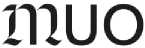 BANKOVNÍ SPOJENÍ:xx Číslo účtu: xxBIC (SWIFTxxIBAN: x xxIČ: 75079950VYŘIZUJE:xx.xxčíslo objednávkyNIPEZIDv Olomouci0020/10/202238300000-8,MUOLX001R1OV10.10.2022